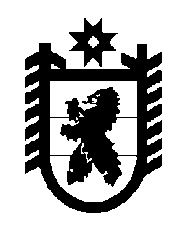 Российская Федерация Республика Карелия    УКАЗГЛАВЫ РЕСПУБЛИКИ КАРЕЛИЯОб утверждении Порядка принятия наград, почетных и специальных званий (за исключением научных) иностранных государств, международных организаций, а также политических партий, других общественных объединений и религиозных объединений государственными гражданскими служащими Республики Карелия, на которых распространяются запреты, установленные пунктом 11 части 1 статьи 17 Федерального закона от 27 июля 2004 года № 79-ФЗ «О государственной гражданской службе Российской Федерации»В соответствии с пунктом 8 части 1 статьи 2 Закона Республики Карелия от 4 марта 2005 года № 857-ЗРК «О некоторых вопросах государственной гражданской службы и правового положения лиц, замещающих государственные должности» постановляю:Утвердить прилагаемый Порядок принятия наград, почетных и специальных званий (за исключением научных) иностранных государств, международных организаций, а также политических партий, других общественных объединений и религиозных объединений государственными гражданскими служащими Республики Карелия, на которых распространяются запреты, установленные пунктом 11 части 1 статьи 17 Федерального закона от 27 июля 2004 года № 79-ФЗ «О государственной гражданской службе Российской Федерации».          Глава Республики  Карелия                                                               А.П. Худилайненг. Петрозаводск28  июля 2016 года№ 96Утвержден Указом Главы Республики Карелияот 28 июля 2016 года № 96Порядокпринятия наград, почетных и специальных званий (за исключением научных) иностранных государств, международных организаций, а также политических партий, других общественных объединений и религиозных объединений государственными гражданскими служащими Республики Карелия, на которых распространяются запреты, установленные пунктом 11 части 1 статьи 17 Федерального закона от 27 июля 2004 года № 79-ФЗ «О государственной гражданской службе Российской Федерации»1. Настоящий Порядок (далее – Порядок) устанавливает правила принятия с разрешения руководителя соответствующего органа государственной власти Республики Карелия (далее – руководитель) наград, почетных и специальных званий (за исключением научных) иностранных государств, международных организаций, а также политических партий, других общественных объединений и религиозных объединений (далее – звания, награды) государственными гражданскими служащими Республики Карелия, на которых распространяются запреты, установленные пунктом 11 части 1 статьи 17 Федерального закона 
от 27 июля 2004 года № 79-ФЗ «О государственной гражданской службе Российской Федерации» (далее – гражданские служащие).2. Гражданский служащий, получивший звание, награду либо уведомленный иностранным государством, международной организацией, политической партией, другим общественным объединением, религиозным объединением о предстоящем их получении, в течение трех рабочих дней представляет в подразделение кадровой службы по профилактике коррупционных и иных правонарушений либо должностному лицу кадровой службы, ответственному за работу по профилактике коррупционных и иных правонарушений, соответствующего органа государственной власти Республики Карелия (далее – Подразделение) ходатайство о разрешении принять звание, награду (далее – ходатайство) по форме согласно приложению 1 к Порядку.Подразделение не позднее одного рабочего дня, следующего за днем поступления ходатайства, направляет его руководителю.3. Гражданский служащий, отказавшийся от звания, награды, в течение трех рабочих дней представляет в Подразделение уведомление об отказе в получении звания, награды (далее – уведомление) по форме согласно приложению 2 к Порядку.2Подразделение не позднее одного рабочего дня, следующего за днем поступления уведомления, передает его руководителю.4. Гражданский служащий, получивший звание, награду до принятия руководителем решения по результатам рассмотрения ходатайства, передает оригиналы документов к званию, награду и оригиналы документов к ней на ответственное хранение в Подразделение в течение трех рабочих дней со дня их получения.5. В случае если во время служебной командировки гражданский служащий получил звание, награду или отказался от них, срок представления ходатайства либо уведомления исчисляется со дня возвращения гражданского служащего из служебной командировки.6. В случае если гражданский служащий по не зависящей от него причине не может представить ходатайство либо уведомление, передать оригиналы документов к званию, награду и оригиналы документов к ней в сроки, указанные в пунктах 2 – 4 Порядка, такой гражданский служащий обязан представить ходатайство либо уведомление, передать оригиналы документов к званию, награду и оригиналы документов к ней не позднее следующего рабочего дня после устранения такой причины.7. Обеспечение рассмотрения руководителем ходатайств, информи-рование лица, представившего ходатайство руководителю, о решении, принятом руководителем по результатам рассмотрения ходатайств, а также учет уведомлений осуществляются Подразделением.8. В случае удовлетворения руководителем ходатайства гражданского служащего, указанного в пункте 4 Порядка, Подразделение в течение десяти рабочих дней передает такому гражданскому служащему оригиналы документов к званию, награду и оригиналы документов к ней.9. В случае отказа руководителя в удовлетворении ходатайства гражданского служащего, указанного в пункте 4 Порядка, Подразделение в течение десяти рабочих дней сообщает такому гражданскому служащему об этом и направляет оригиналы документов к званию, награду и оригиналы документов к ней в соответствующий орган иностранного государства, международную организацию, политическую партию, другое общественное объединение, религиозное объединение.Приложение 1 к ПорядкуРуководителю ________________       (наименование органа_____________________________государственной власти Республики Карелия)от __________________________(Ф.И.О., замещаемая должность)ХОДАТАЙСТВОо разрешении принять награду, почетное или специальное званиеиностранного государства, международной организации, политической партии, другого общественного объединения,  религиозного объединенияПрошу разрешить мне принять _______________________________________________________________________________________________________________________________________(наименование награды, почетного или специального звания)__________________________________________________________________________________________(за какие заслуги награжден(а) и кем/за какие заслуги присвоено и кем)__________________________________________________________________________________________(дата и место вручения награды, документов к почетному или специальному званию) Награда и документы к ней, документы к почетному или специальному званию (нужное подчеркнуть):__________________________________________________________________________________________(наименование награды, почетного или специального звания)__________________________________________________________________________________________(наименование документов к награде, почетному или специальному званию)__________________________________________________________________________________________сданы по акту приема-передачи от «___»______ 20__ г. № _______ в подразделение кадровой службы по профилактике коррупционных и иных правонарушений (должностному лицу кадровой службы, ответственному за работу по профилактике коррупционных и иных правонарушений) ________________________________________________________________.(наименование органа государственной власти Республики Карелия)«___» ________ 20__ г.		____________ 	______________________      (подпись)	                  (расшифровка подписи)Приложение 2 к ПорядкуРуководителю _________________       (наименование органа______________________________государственной власти Республики Карелия)от ___________________________(Ф.И.О., замещаемая должность)УВЕДОМЛЕНИЕоб отказе в получении награды, почетного или специального званияиностранного государства, международной организации, политической партии, другого общественного объединения, религиозного объединенияУведомляю о принятом мною решении отказаться от получения __________________________________________________________________________________________(наименование награды, почетного или специального звания)___________________________________________________________________________(за какие заслуги награжден(а) и кем/за какие заслуги присвоено и кем)__________________________________________________________________________________________.«___»________ 20__ г.		_________		__________________        (подпись)		(расшифровка подписи)